CONCEPT BEGROTING UASV 2021Lasten €	Baten €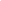 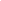 Secretariaatskosten 2021	8000,00	Contributie 2021	8500Nabetaling secretariaat 2020    4500,00Bestuurskosten 	400,00	Rente	0Kantoor- en bankkosten	150,00	Uit reserve	6750Juridische bijstand	500,00Kosten website	200,00Doorontwikkeling website	1500,00Onvoorzien / diverse	500,00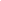 Totaal	15.250,00	Totaal	15.250,00Toelichting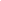 Ivm. ziekte zijn de secretariaatswerkzaamheden in 2020 niet gefactureerd. Afgesproken is om de gemaakte uren in 2020 in 2021 uit te betalen.Ledenwerving zal in 2021 wederom centraal staan, het streven is om het aantal UASV leden flink te verhogen.De website is in 2015 vernieuwd. er is behoefte aan doorontwikkeling van de site op het gebied van gebruiksvriendelijkheid en updaten van de informatie. Hiervoor is een kleine post opgenomen.